面對瞬息萬變的未來，你做好準備了嗎？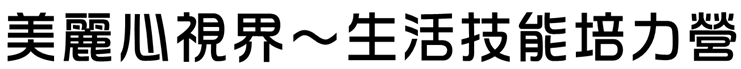   一、活動內容：以影片欣賞、分組討論、戲劇表演、體驗活動等方式，讓青少年體驗、省思與實踐各種重要的生活技能，培養情緒管理、人際溝通、家庭關係、風險管理及問題解決等能力，進而遠離毒品、色情及網路成癮等不良事物之誘惑並提升未來之競爭力    特別加碼：以最新的VR虛擬實境體驗生活中
   可能遇到的誘惑與壓力，從而學習
   各種辨識與處理的方式       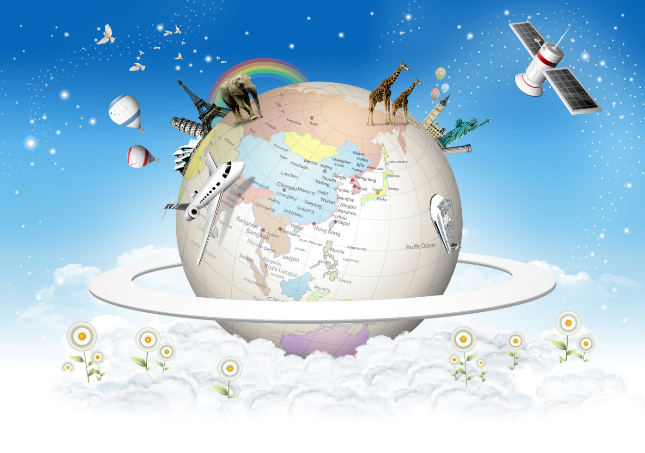 二、指導單位：中國信託反毒教育基金會三、主辦單位：中華青少年純潔運動協會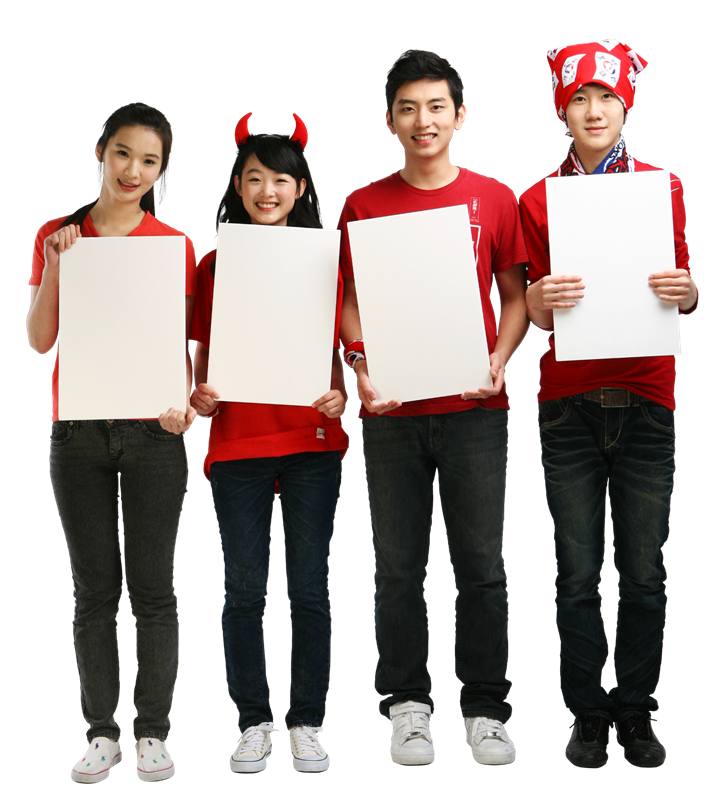 四、協辦單位：國立馬公高級中學五、活動時間：109年8月11～14日（週二～五）
上午8點～下午5點 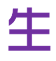 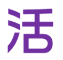 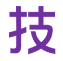 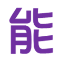 六、活動對象：以一年級學生為優先；28人為限七、活動地點：馬公高中專科教室3 八、收費方式：免費參加，並提供午餐及教材	九、攜帶物品：筆、水壺	＊為珍惜此公益資源，報名後，請務必確實出席，全程參加！                                                                                                                                 報 名 表 （網路報名） 校名：             ，班級：    年    班，姓名：            ，性別：    參加本營隊之動機：                                                    對本營隊之期待或盼望：                                               若學生有特殊情況，請詳加註明：                                                      ＊參加本活動須同意下列事項：     1.學生每天由家裡往返活動地點之安全，由家長自行負責     2.活動期間所拍攝之影像，可能刊登於主辦單位之刊物或網站     3.若學生有影響活動進行之不當表現，本會將取消其參加資格                                     家長簽名：                    